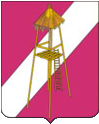     СОВЕТ СЕРГИЕВСКОГО СЕЛЬСКОГО ПОСЕЛЕНИЯ КОРЕНОВСКОГО РАЙОНА   Р Е Ш Е Н И Е16 апреля 2018 года                                                                             №  226                                                                        ст. СергиевскаяО назначении публичных слушаний по проекту годового отчета об исполнении бюджета Сергиевского сельского поселения Кореновского района за 2017 годВ целях реализации принципа гласности бюджетной системы Российской Федерации и прав граждан на осуществление местного самоуправления, в соответствии с Федеральным законом от 6 октября 2003 года № 131-ФЗ «Об общих принципах организации местного самоуправления в Российской Федерации», руководствуясь статьями 17, 26, 78 Устава Сергиевского сельского поселения Кореновского района, Положением о публичных слушаниях, утвержденным решением Совета Сергиевского сельского поселения Кореновского района от 4 февраля 2016 года № 98 «Об утверждении Положения о публичных слушаниях в Сергиевском сельском поселении Кореновского района», Совет Сергиевского сельского поселения Кореновского района р е ш и л:	1. Назначить публичные слушания по проекту годового отчета об исполнении бюджета  Сергиевского сельского поселения Кореновского района за 2017 год на 10 мая 2018 года.	2. Утвердить  состав организационного комитета по подготовке и проведению публичных слушаний по проекту годового отчета об исполнении бюджета Сергиевского сельского поселения Кореновского района за 2017 год (приложение № 1).	3. Обнародовать проект годового отчета об исполнении бюджета Сергиевского сельского поселения Кореновского района за 2017 год путем размещения копии текста в специально установленных местах и разместить в сети интернет на официальном сайте Сергиевского сельского поселения (приложение № 2).	4. Оргкомитету опубликовать до 27 апреля 2018 года информацию о времени и месте проведения публичных слушаний по проекту годового отчета об исполнении  бюджета Сергиевского сельского поселения Кореновского района за 2017 год.5. Контроль за выполнением настоящего решения возложить на постоянную комиссию по финансово-бюджетной и экономической политике, налогам и сборам, землепользованию и землеустройству (Бундюк).6. Настоящее решение вступает в силу со дня его подписания.Глава Сергиевского сельского поселенияКореновского района                                                                       А.П. МозговойПРИЛОЖЕНИЕ №1УТВЕРЖДЕНрешением Совета Сергиевского сельского поселения Кореновского района От 16.04.2018 г. № 226СОСТАВорганизационного комитета по подготовке и проведению публичных слушаний по проекту отчета об исполнении бюджета Сергиевского сельского поселения Кореновского района за 2016 годГлава Сергиевского сельского поселенияКореновского района                                                                    А.П. МозговойБундюк Людмила Григорьевна- начальник финансового отдела администрации Сергиевского сельского поселения Кореновского района, председатель оргкомитета;РохманкаЕкатерина Алексеевна- специалист 1 категории общего отдела администрации Сергиевского сельского поселения Кореновского района;БундюкВера Ивановна- председатель постоянной комиссии по финансово-бюджетной и экономической политике, налогам и сборам, землепользованию и землеустройству;Хахуцкая Наталия Владимировна- специалист 1-ой категории финансового отдела администрации Сергиевского сельского поселения Кореновского района;